LAS ABEJAS DE LA MIELFICHA 4.  ANATOMÍA DE LAS ABEJASMi nombre es tengo años,y vivo en el municipio de Las abejas son (marca con una X las respuestas correctas):¿ En cuántas partes se divide el cuerpo de una abeja ?. Pon el nombre de cada una de ellas.Se divide en tres partes: cabeza, tórax y abdomen	¿ Sabrías decirnos cuántos de los siguientes órganos tiene el cuerpo de una abeja ?Ojos :           5	Alas :          4Patas :         6	Antenas :   2¿En qué parte del cuerpo de las abejas está situado cada uno de los órganos anteriores?Ojos :           cabeza	Alas :          tóraxPatas :         tórax	Antenas :   cabeza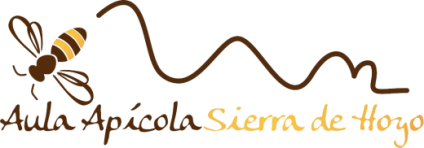 www.aulaapicolahoyo.comVertebradosInvertebradosXMamíferosInsectosXMoluscosArácnidos